BAYSIDE SOCIAL FISHING CLUB INC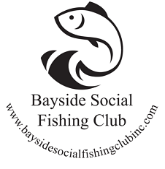 Annual General Meeting Minutes, May 1st 2022OpeningThe Annual General Meeting of the  for 2021 was called to order at 13:10 by Chairman Rachael HoltPresentSee attendance sheet ApologiesQuorumThe required numbers of members to constitute a quorum as per the club’s rules are present therefore this meeting has been duly constitutedMinutes of Prior MeetingEOY financials were presented to the members for adoption. Members unanimously adopted the financials as presented, motion for adoption put forward by Mick Lofts and seconded by Barry Hemling.Members were informed of the need to vote in office bearers and committee members for the next year. The nominations for these positions were relayed to the members as required via social media, posted on the website and placed on our notice board in the club house several weeks before this meetingThe members were asked if they were happy to proceed with the current nominations and it was unanimously agreed that this was fine. The holders of said positions are as followsPresident: Rachael HoltTreasurer: Gavin ManningSecretary: Troy Holt Committee Members: Ralph Lord, Mick Lofts, Herb Pontaks and Craig Bowen.The auditor that was used this year was Corner House Accounting and Taxation Services and members were informed that we would be using them again next year.Approval of MinutesThe minutes of the prior meeting were unanimously approved as distributedMeeting AgendaPresentation of EOY financials for adoptionVoting for the positions of president, treasurer, secretary and committee membersAppointment of an auditor for this financial yearMeeting MinutesEOY financials were presented to the members for adoption. Members unanimously adopted the financials as presented, motion for adoption put forward by Jeff and seconded by Herb.Members were informed of the need to vote in office bearers and committee members for the next year. The nominations for these positions were relayed to the members as required via social media, posted on the website and placed on our notice board in the club house several weeks before this meeting.The members were asked if they were happy to proceed with the current nominations and it was unanimously agreed that this was fine. The holders of said positions are as followsPresident: Rachael HoltTreasurer: Gavin ManningSecretary: Troy Holt Committee Members: Ralph Lord, Mick Lofts, Herb Pontaks and Craig Bowen.The auditor that was used this year was Corner House Accounting and Taxation Services and members were informed that we would be using them again next year.AdjournmentMeeting was adjourned at 13:30 by Minutes submitted by Secretary: Troy HoltApproved by President: Rachael Holt